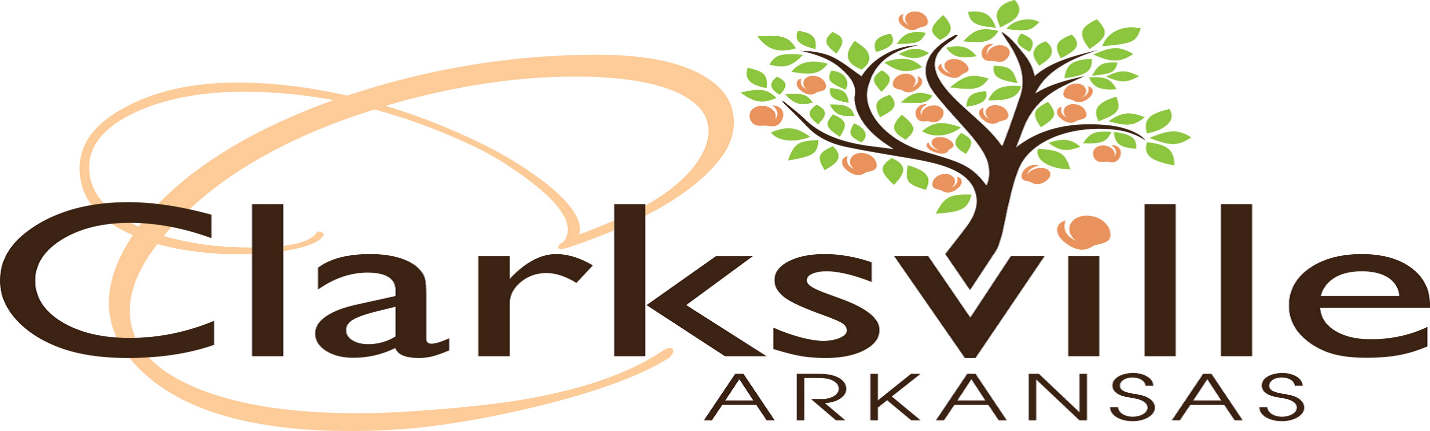 APPLICATION FOR PRIVATE CLUB PERMITMUST BE A NON-PROFIT CORPORATIONOn file at the Arkansas Secretary of State’s OfficeINSTRUCTIONS1.  	Answer all questions correctly and in full. PLEASE PRINT IN INK OR TYPE.2. 	Application fee is $1,500.00 and must be submitted with this application.3.  	A copy of the application to the State Alcohol Beverage Control Division must be attached.3.	Applicant must be a citizen of the United States or a permanent resident alien (must provide a copy of green card) and a resident of Arkansas.4.	The following additional materials must be submitted with your application:a.    A current list of names and addresses of all board members.b.    The address where the business will be located.  If the non-profit corporation does not own the property, a copy of the lease must be attached.5.	If the non-profit does not begin operation within six months of the permit being issued, the permit will be null and void.6.  	If the non-profit does not operate the business for a continual six months, the permit will be null and void.   7.  	Permit renewals are $250.00 and due between December 1st and December 31st of each year.MAIL OR DELIVER TO:Clarksville City Clerk/Treasurer205 Walnut StreetClarksville, AR  72830